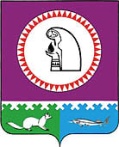 Об утверждении Порядка предоставления субсидии на возмещение затрат на проведение капитального ремонта систем теплоснабжения, газоснабжения, водоснабжения и водоотведения и подготовку к осенне-зимнему периоду жилищно-коммунального комплекса сельского поселения КарымкарыВ целях эффективной реализации статьи 15 Федерального закона 
от 6 октября 2003 года № 131-ФЗ «Об общих принципах организации местного самоуправления в Российской Федерации», возмещения затрат на проведение капитального ремонта систем теплоснабжения, газоснабжения, водоснабжения и водоотведения и подготовку к осенне-зимнему периоду жилищно-коммунального комплекса Ханты-Мансийского района, в соответствии со статьей 78 Бюджетного кодекса Российской Федерации:Утвердить Порядок предоставления субсидии на возмещение затрат на проведение капитального ремонта систем теплоснабжения, газоснабжения, водоснабжения и водоотведения и подготовку к осенне-зимнему периоду жилищно-коммунального комплекса сельского поселения Карымкары согласно приложению.Обнародовать постановление путем размещения на сайте сельского поселения Карымкары в сети «Интернет».Постановление вступает в силу после обнародования и распространяется на правоотношения возникшие с 01 января 2017 года.Контроль за выполнением постановления оставляю за собой.Глава сельского поселения Карымкары                                                 М.А. КлимовПриложение к постановлению администрациисельского поселения Карымкары                                                         от «03» ноября 2017 г.  № 03.11.2017 г.Порядокпредоставления субсидии на возмещение затрат на проведение капитального ремонта систем теплоснабжения, газоснабжения, водоснабжения и водоотведения и подготовку к осенне-зимнему периоду жилищно-коммунального комплекса сельского поселения КарымкарыРаздел I. Общие положения1. Настоящий Порядок предоставления субсидии на возмещение затрат на проведение капитального ремонта систем теплоснабжения, газоснабжения, водоснабжения и водоотведения и подготовку к осенне-зимнему периоду жилищно-коммунального комплекса сельского поселения Карымкары (далее – Порядок) регулирует предоставление субсидии на возмещение затрат на проведение капитального ремонта систем теплоснабжения, газоснабжения, водоснабжения и водоотведения и подготовку к осенне-зимнему периоду жилищно-коммунального комплекса сельского поселения Карымкары.2. Для целей настоящего Порядка применяются следующие понятия:получатель субсидии – юридическое лицо (за исключением государственных (муниципальных) учреждений), эксплуатирующее объекты жилищно-коммунального комплекса муниципального образования сельское поселение Карымкары в целях обеспечения коммунальными ресурсами населения и социальных объектов сельского поселения Карымкары;субсидия – денежные средства, предоставляемые из бюджета сельского поселения Карымкары на безвозмездной и безвозвратной основе на возмещение затрат на проведение капитального ремонта систем теплоснабжения, газоснабжения, водоснабжения и водоотведения и подготовку к осенне-зимнему периоду жилищно-коммунального комплекса сельского поселения Карымкары в соответствии с согласованным планом мероприятий.3. Цель предоставления субсидии – возмещение затрат на проведение капитального ремонта систем теплоснабжения, газоснабжения, водоснабжения и водоотведения и подготовку к осенне-зимнему периоду жилищно-коммунального комплекса сельского поселения Карымкары (далее – работы).4. Главным распорядителем средств бюджета сельского поселения Карымкары, до которого в соответствии с бюджетным законодательством Российской Федерации как получателя бюджетных средств доводятся 
в установленном порядке лимиты бюджетных обязательств 
на предоставление субсидий на соответствующий финансовый год (соответствующий финансовый год и плановый период) по настоящему Порядку, является администрация сельского поселения Карымкары (далее – Уполномоченный орган). 5. Право на получение субсидий имеют Получатели субсидий, соответствующие следующим критериям:1) наличие муниципального имущества, переданного по договору (аренды, безвозмездного пользования, хранения), по концессионному соглашению, на праве хозяйственного ведения или оперативного, или доверительного управления  администрацией сельского поселения Карымкары, в отношении  объектов ЖКХ, на которых планируется проведение мероприятий по капитальному ремонту систем теплоснабжения, газоснабжения, водоснабжения, водоотведения и подготовке к осенне-зимнему периоду;2) наличие мероприятий по проведению капитального ремонта систем теплоснабжения, водоснабжения и водоотведения, находящихся в муниципальной собственности сельского поселения Карымкары, в плане мероприятий по капитальному ремонту систем теплоснабжения, газоснабжения, водоснабжения, водоотведения для подготовки объектов муниципального образования к осенне-зимнему периоду, утвержденного главой муниципального образования сельского поселения (далее – мероприятия).Раздел II. Условия и порядок предоставления субсидий6. Для заключения соглашения (договора) Получатель субсидии предоставляет следующие документы:1) письменное заявление;2) информационную карту по форме согласно приложению 1 
к настоящему Порядку;3) мероприятия с приложением локальных сметных расчетов, согласованные с Уполномоченным органом (далее – мероприятия).7. Документы предоставляются на бумажном носителе в сброшюрованном виде с описью прилагаемых документов и указанием сквозной нумерации страниц посредством почтовой связи либо нарочно.8. Документы для заключения соглашения (договора) Получателем субсидии предоставляются в Уполномоченный орган не ранее дня вступления в силу решения Совета депутатов сельского поселения Карымкары о бюджете муниципального образования сельское поселение Карымкары на очередной финансовый год и плановый период (далее – местный бюджет).9. В день получения документов Получателя субсидии для заключения соглашения они регистрируются и в течение 3 календарных дней со дня регистрации запрашивается:1) по межведомственному запросу:выписка из Единого государственного реестра юридических лиц;уведомление органа государственной статистики (ОКВЭД);2) по внутреннему запросу: правоустанавливающие документы на объект жилищно-коммунального хозяйства: копии договора (соглашения) или распоряжения о передаче права соответственно.10. Документы, установленные настоящим Порядком для заключения соглашения (договора), Уполномоченный орган рассматривает в течение 15 календарных дней со дня их предоставления Получателем субсидии. Соответствующее решение направляется (вручается) способом, указанным в заявлении Получателя, в срок не более 3 рабочих дней со дня принятия соответствующего решения.11. По результатам рассмотрения Уполномоченный орган принимает одно из следующих решений:1) подписывает соглашение (договор) в двух экземплярах и направляет (вручает) Получателю субсидии для подписания способом, указанным в заявлении по выбору Получателя субсидии;2) отказывается в заключение соглашения (договора). Отказ направляется (вручается) в письменном виде с указанием основания 
и мотивов.12. Основания для отказа в заключение соглашения (договора) на предоставление субсидии:1) несоответствие предоставленных документов перечню, установленному пунктом 6 настоящего Порядка, или непредоставление 
в полном объеме;2) недостоверность представленной информации;3) несоответствие критериям, установленным пунктом 5 настоящего Порядка, и (или) требованиям, установленным пунктом 18 настоящего Порядка;4) отсутствие бюджетных ассигнований в текущем финансовом году на цели, указанные в пункте 3 настоящего Порядка.13. Размер субсидии определяется Уполномоченным органом, на основании дефектных ведомостей и исходя из локально-сметных расчетов к утвержденным мероприятиям в пределах лимитов бюджетных обязательств, доведенных как получателю средств местного бюджета на цели, указанные в пункте 3 настоящего Порядка.14. Субсидия предоставляется в размере фактических расходов Получателя субсидии на проведение капитального ремонта систем теплоснабжения, водоснабжения и водоотведения для подготовки к осенне-зимнему периоду, но не выше размера, определенного планом мероприятий. 	15. Соглашение (договор) о предоставлении субсидии заключается 
в соответствии с типовой формой соглашения (договора) о предоставлении из бюджета сельского поселения Карымкары субсидии юридическому лицу (за исключением муниципального учреждения), индивидуальному предпринимателю, физическому лицу – производителю товаров, работ, услуг на возмещение затрат, установленной финансовым органом администрации сельского поселения Карымкары.Взаимодействие с Получателем субсидии осуществляется в устной, письменной форме, в том числе электронной, если это не запрещено законом, по его выбору и организуется в соответствии с требованиями, установленными федеральными законами.16. Срок предоставления субсидий устанавливается с 1 января 
по 31 декабря текущего финансового года. 17. Получатель субсидии на первое число месяца, предшествующего месяцу, в котором планируется заключение соглашения (договора), должен соответствовать следующим требованиям:1) не находится в процессе реорганизации, ликвидации, банкротства;2) не является иностранным юридическим лицом, а также российским юридическим лицом, в уставном (складочном) капитале которого доля участия иностранных юридических лиц, местом регистрации которых является государство или территория, включенные в утверждаемый Министерством финансов Российской Федерации перечень государств и территорий, предоставляющих льготный режим налогообложения и (или) не предусматривающих раскрытия и предоставления информации при проведении финансовых операций (офшорные зоны) в отношении таких юридических лиц, в совокупности превышает 50 процентов;3) не является получателем средств из бюджета бюджетной системы Российской Федерации, из которого планируется предоставление субсидии в соответствии с настоящим Порядком, на основании иных нормативных правовых актов или муниципальных правовых актов на цели, указанные в пункте 3 настоящего Порядка.18. Обязательными условиями предоставления субсидии по настоящему Порядку, включаемыми в соглашение (договор), являются:1) соблюдение получателем субсидии запрета о направлении затрат (недополученных доходов), на возмещение которых предоставляется субсидия на приобретение иностранной валюты, за исключением операций, осуществляемых в соответствии с валютным законодательством Российской Федерации при закупке (поставке) высокотехнологичного импортного оборудования, сырья и комплектующих изделий, а также связанных с достижением целей предоставления этих средств;2) согласие получателя субсидии (за исключением государственных (муниципальных) унитарных предприятий, хозяйственных товариществ и обществ с участием публично-правовых образований в их уставных (складочных) капиталах, а также коммерческих организаций с участием таких товариществ и обществ в их уставных (складочных) капиталах) на осуществление главным распорядителем бюджетных средств, предоставившим субсидию и органом муниципального финансового контроля проверок соблюдения получателями субсидий условий, целей и порядка их предоставления;3) соответствие требованиям, установленным пунктом 17 настоящего Порядка, а также обеспечение достоверности и полноты информации, (сведений), предоставляемых для получения субсидии.19. Для получения субсидии Получатель субсидии, с которым заключено соглашение (договор), предоставляет в Уполномоченный орган посредством почтовой связи либо нарочно следующие документы, подтверждающие фактически понесенные затраты по выполненным работам (далее – документы для получения субсидии): 1) письменное заявление на предоставление субсидии;2) расчет суммы субсидии с указанием перечня выполненных работ по плану мероприятий по форме согласно приложению 2 к настоящему Порядку;3) копии документов, подтверждающих полномочия представителя организации жилищно–коммунального комплекса на подписание заявления и Соглашения о предоставлении субсидии4) подписанные Получателем субсидии акты о приемке выполненных работ по форме № КС-2;5) подписанные Получателем субсидии справки о стоимости выполненных работ по форме № КС-3;6) счета-фактуры;7) фото-отчет о выполнении работ в электронном виде;8) локально-сметные расчеты, утвержденные главой муниципального образования и договоры (контракты) на выполнение работ, на приобретение материалов (оборудования) с обоснованием фактической стоимости, сертификаты качества на используемые материалы;7) общий журнал производства работ; 8) акт окончательной приемки выполненных работ по форме, утвержденной приказом Департамента ЖКХ от 28.07.2017 № 109-п;9) исполнительная документация (в соответствии с РД-11-02-2006);10) журнал поэтапного выполнения работ.20. Уполномоченный орган в срок не более 15 рабочих дней со дня получения документов для получения субсидии проводит их проверку на полноту и достоверность, а также соответствие настоящему Порядку, по результатам которой принимает в форме уведомления решение о перечислении субсидии или об отказе в перечислении субсидии с указанием оснований и мотивов. Уведомление направляется (вручается) получателю способом, указанным в соглашении (договоре), в срок не более 3 рабочих дней со дня принятия соответствующего решения.21. Перечисление субсидии осуществляется Уполномоченным органом не позднее 10 рабочих дней после принятия решения Уполномоченным органом. 22. Субсидия перечисляется по факту предоставления Получателем субсидии документов для получения субсидии, предоставляемой Уполномоченным органом в пределах лимитов бюджетных обязательств, доведенных в установленном порядке Уполномоченному органу на цели, указанные в пункте 3 настоящего Порядка.23. Субсидия перечисляется на расчетные счета, открытые Получателем субсидии в учреждениях Центрального банка Российской Федерации, кредитных организациях, либо на расчетный счет Получателя субсидии, указанный в заключенном соглашении (договоре). 24. Основания для отказа в перечислении субсидии:1) предоставление не в полном объеме документов, указанных в пункте 20 настоящего Порядка;2) предоставление недостоверной информации.26. Уполномоченный орган вправе:1) принимать решение об изменении условий заключенного соглашения (договора), в том числе на основании информации 
и предложений (далее – обращение), направленных Получателем, включая уменьшение размера субсидии, а также увеличение размера Субсидии при наличии неиспользованных лимитов бюджетных обязательств на цели, указанные в пункте 3 настоящего Порядка, и заключенного соглашения (договора), и при условии предоставления получателем информации, содержащей финансово-экономическое обоснование данного изменения;2) приостанавливать предоставление субсидии получателю в случае установления Уполномоченным органом или получения от органа муниципального финансового контроля информации о факте (ах) нарушения получателем порядка, целей и условий предоставления субсидии, предусмотренных настоящим Порядком и заключенным соглашением (договором), в том числе указания в документах, представленных получателем, недостоверных сведений, до устранения указанных нарушений с обязательным уведомлением получателя 
не позднее 3 рабочего дня с даты принятия решения о приостановлении;3) запрашивать у получателя документы и информацию, необходимые для осуществления контроля за соблюдением порядка, целей и условий предоставления Субсидии, установленных настоящим Порядком и заключенным соглашением (договором).27. Решение об изменении условий заключенного соглашения (договора) на основании обращения получателя принимается в срок не более 10 рабочих дней со дня поступления в форме дополнительного соглашения к соглашению (договору). При отсутствии лимитов бюджетных обязательств на цели, указанные в пункте 3 настоящего Порядка, отсутствии локально-сметных расчетов, подтверждающих затраты на выполнение мероприятий, Уполномоченный орган отказывает в изменении условий заключенного соглашения (договора) в форме уведомления с указанием основания и мотивов и направляет (вручает) в срок не более 3 рабочих дней с момента подписания выбранным способом, указанным в соглашении (договоре).28. Затраты, на возмещение которых предоставляется субсидия, не возмещаются по расходам, понесенным на приобретение иностранной валюты, за исключением операций, осуществляемых в соответствии с валютным законодательством Российской Федерации при закупке (поставке) высокотехнологичного импортного оборудования, сырья и комплектующих изделий, а также связанных с достижением целей предоставления этих средств.Раздел III. Контроль за соблюдением условий, целей и порядка предоставления субсидий 29. Уполномоченный орган и орган муниципального финансового контроля осуществляют обязательные плановые проверки Получателей, заключивших соглашение (договор), на предмет соблюдения условий, целей и порядка предоставления субсидии, установленных настоящим Порядком и соглашением (договором), в пределах своих полномочий, в порядке и сроки, установленные муниципальными нормативными правовыми актами сельского поселения Карымкары в соответствии с бюджетным законодательством.30. За нарушение условий, целей и порядка предоставления субсидий применяются следующие меры ответственности: 1) возврат суммы субсидии, полученной из бюджета сельского поселения Карымкары:в случае нарушения Получателем субсидии условий, установленных при их предоставлении настоящим Порядком, и выявленного по фактам проверок, проведенных Уполномоченным органом, органом муниципального финансового контроля;в случае выявления факта предоставления Получателем субсидии недостоверных сведений для получения субсидии; в случае неисполнения или ненадлежащего исполнения обязательств по заключенному соглашению (договору).31. В случае установления Уполномоченным органом или получения от органа муниципального финансового контроля информации 
о факте (ах) нарушения Получателем порядка, целей и условий предоставления субсидии, предусмотренных настоящим Порядком 
и заключенным соглашением (договором), в том числе указания 
в документах, предоставленных Получателем, недостоверных сведений 
в срок не более 10 рабочих дней со дня выявления или поступления информации Получателю направляется требование об обеспечении возврата субсидии в бюджет сельского поселения Карымкары.32. Получатель субсидии в течение 7 рабочих дней со дня получения требования о возврате субсидии в бюджет сельского поселения Карымкары обязан произвести ее возврат в полном размере, указанном в требовании.33. В случае невыполнения требования о возврате суммы субсидии 
в бюджет сельского поселения Карымкары взыскание осуществляется Уполномоченным органом в судебном порядке в соответствии 
с законодательством Российской Федерации.Приложение 1к Порядку предоставления субсидиина возмещение затрат на проведение капитального ремонта систем теплоснабжения, газоснабжения, водоснабжения и водоотведенияи подготовку к осенне-зимнему периоду жилищно-коммунального комплексасельского поселения КарымкарыНа официальном бланкеИнформационная карта Руководитель __________________________________________________                                             (подпись)                           (расшифровка подписи)Приложение 2к Порядку предоставления субсидий на возмещение затрат на проведение капитального ремонта систем теплоснабжения, газоснабжения, водоснабжения и водоотведения и подготовку к осенне-зимнему периоду жилищно-коммунального комплекса сельского поселения КарымкарыРасчет суммы субсидии на проведение капитального ремонта систем теплоснабжения, водоснабжения и водоотведения и подготовке к осенне-зимнему периоду жилищно-коммунального комплекса муниципального образования сельское поселение Карымкарыза ________________ 201____г.Примечание: на каждый вид услуги составляется отдельная таблица. Руководитель: _________________/__________________________/                                подпись            		 Ф.И.О.Исполнитель: руководитель структурного подразделения (при наличии)и (или) иное должностное лицо, телефон                         _________________/__________________________/                                                                                                  подпись               		Ф.И.О.АДМИНИСТРАЦИЯ СЕЛЬСКОГО ПОСЕЛЕНИЯ КАРЫМКАРЫОктябрьского районаХанты – Мансийского автономного округа – ЮгрыПОСТАНОВЛЕНИЕАДМИНИСТРАЦИЯ СЕЛЬСКОГО ПОСЕЛЕНИЯ КАРЫМКАРЫОктябрьского районаХанты – Мансийского автономного округа – ЮгрыПОСТАНОВЛЕНИЕАДМИНИСТРАЦИЯ СЕЛЬСКОГО ПОСЕЛЕНИЯ КАРЫМКАРЫОктябрьского районаХанты – Мансийского автономного округа – ЮгрыПОСТАНОВЛЕНИЕАДМИНИСТРАЦИЯ СЕЛЬСКОГО ПОСЕЛЕНИЯ КАРЫМКАРЫОктябрьского районаХанты – Мансийского автономного округа – ЮгрыПОСТАНОВЛЕНИЕАДМИНИСТРАЦИЯ СЕЛЬСКОГО ПОСЕЛЕНИЯ КАРЫМКАРЫОктябрьского районаХанты – Мансийского автономного округа – ЮгрыПОСТАНОВЛЕНИЕАДМИНИСТРАЦИЯ СЕЛЬСКОГО ПОСЕЛЕНИЯ КАРЫМКАРЫОктябрьского районаХанты – Мансийского автономного округа – ЮгрыПОСТАНОВЛЕНИЕАДМИНИСТРАЦИЯ СЕЛЬСКОГО ПОСЕЛЕНИЯ КАРЫМКАРЫОктябрьского районаХанты – Мансийского автономного округа – ЮгрыПОСТАНОВЛЕНИЕАДМИНИСТРАЦИЯ СЕЛЬСКОГО ПОСЕЛЕНИЯ КАРЫМКАРЫОктябрьского районаХанты – Мансийского автономного округа – ЮгрыПОСТАНОВЛЕНИЕАДМИНИСТРАЦИЯ СЕЛЬСКОГО ПОСЕЛЕНИЯ КАРЫМКАРЫОктябрьского районаХанты – Мансийского автономного округа – ЮгрыПОСТАНОВЛЕНИЕАДМИНИСТРАЦИЯ СЕЛЬСКОГО ПОСЕЛЕНИЯ КАРЫМКАРЫОктябрьского районаХанты – Мансийского автономного округа – ЮгрыПОСТАНОВЛЕНИЕ«03 » ноября2017г.№157-п п. Карымкарып. Карымкарып. Карымкарып. Карымкарып. Карымкарып. Карымкарып. Карымкарып. Карымкарып. Карымкарып. КарымкарыПолное наименование               Сокращенное наименование          Адрес регистрации                 Адрес фактического местонахожденияОГРН                              Дата присвоения ОГРН              ИНН/КПП                           ОКФСОКОПФОКВЭДОКПО                              Электронный адрес                 Электронная страница              Банковские реквизиты              Основной вид деятельности         Телефон, факс                     Руководитель                      Главный бухгалтер                 Наименование мероприятияПеречень выполненных работФактическая сумма размера субсидии,тыс. руб.Наименование мероприятияПеречень выполненных работФактическая сумма размера субсидии,тыс. руб.123